Wolfgang Borchert, Nachts schlafen die Ratten dochSprechakte im GesprächsverlaufWenn man den Verlauf des Gesprächs zwischen Jürgen und dem Mann in  »Nachts schlafen die Ratten doch« von Wolfgang Borchert analysieren und interpretieren will, können die nachfolgenden Hilfen zur Gesprächsanalyse von Nutzen sein. Um das Gespräch genau unter die Lupe nehmen zu können, kann man sich über die Sprechakte Gedanken machen. Das sind – vereinfacht gesagt - die Handlungen, die mit dem Sprechen von den beiden Figuren vollzogen werden. Die nachfolgende Übersicht gibt auszugsweise nur den in direkter Rede erzählten Dialog des Mannes mit dem Jungen wieder. Alle Textpassagen, die Erzählerbericht sind, wurden ausgelassen und mit [...] gekennzeichnet.Wolfgang Borchert, Nachts schlafen die Ratten dochSprechakte im Gesprächsverlauf – 2/2 Arbeitsanregungen: Versuchen Sie mit Hilfe der Vorlage und dem Text (Arbeitsblatt »Gesprächsanalyse« oder «Analyse des Gesprächs« die Sprechakte zu bestimmen. Nutzen Sie dazu auch die Übersicht zu den Sprechakten.Geben Sie in der Liste unter der Spalte »Erläuterungen / Ergänzungen weitere Hinweise, mit denen sich der Sprechakt umschreiben oder konkretisieren lässt.Wolfgang Borchert, Nachts schlafen die Ratten dochSprechakte im GesprächsverlaufWenn man den Verlauf des Gesprächs zwischen Jürgen und dem Mann in  »Nachts schlafen die Ratten doch« von Wolfgang Borchert analysieren und interpretieren will, können die nachfolgenden Hilfen zur Gesprächsanalyse von Nutzen sein. Um das Gespräch genau unter die Lupe nehmen zu können, kann man sich über die Sprechakte Gedanken machen. Das sind – vereinfacht gesagt - die Handlungen, die mit dem Sprechen von den beiden Figuren vollzogen werden. Die nachfolgende Übersicht gibt auszugsweise nur den in direkter Rede erzählten Dialog des Mannes mit dem Jungen wieder. Alle Textpassagen, die Erzählerbericht sind, wurden ausgelassen und mit [...] gekennzeichnet.Wolfgang Borchert, Nachts schlafen die Ratten dochSprechakte im Gesprächsverlauf – 2/2 Arbeitsanregungen: Versuchen Sie mit Hilfe der Vorlage und dem Text (Arbeitsblatt »Gesprächsanalyse« oder «Analyse des Gesprächs« die Sprechakte zu bestimmen. Nutzen Sie dazu auch die Übersicht zu den Sprechakten.Geben Sie in der Liste unter der Spalte »Erläuterungen / Ergänzungen weitere Hinweise, mit denen sich der Sprechakt umschreiben oder konkretisieren lässt.Wolfgang Borchert, Nachts schlafen die Ratten dochSprechakttypenDie nachfolgende Aufstellung gibt einen Gesamtüberblick über die verschiedenen Sprechakttypen. (nach: Engel, Ulrich (1988, 1996): Deutsche Grammatik, Heidelberg: Julius Groos Verlag 1988; 3., korrigierte Aufl. 1996, S.36, leicht gekürzt). Die fachwissenschaftlichen Typologien von Sprechakten unterscheiden sich freilich voneinander.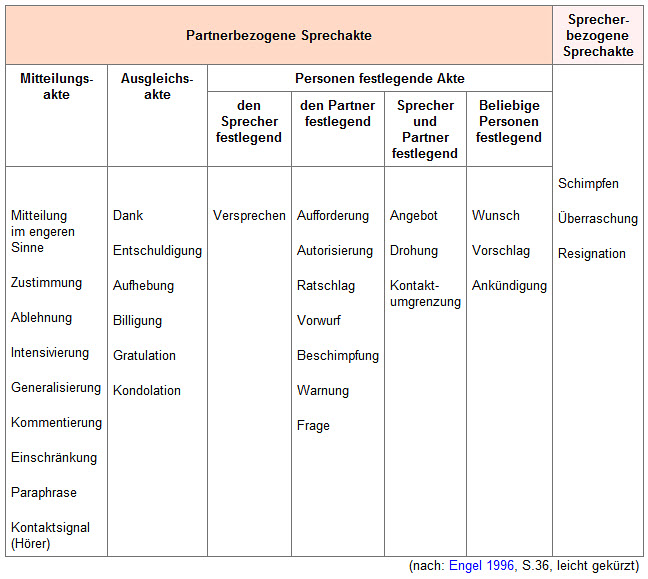 Nr.ÄußerungSprechaktanalyseErläuterungen / Ergänzungen1Du schläfst hier wohl, was? [...]»was" - Kontaktsignal (Sprecher)EntscheidungsfrageMann spricht den Jungen an2Nein, ich schlafe nicht. Ich muss hier aufpassen. [...]AblehnungMitteilung i.e.S.antwortet inhaltlich darauf, nennt Gründe3So, dafür hast du wohl den großen Stock da?»so« - Kontaktsignal (Hörer)Entscheidungsfrage mit intensivierender / abmildernder (?) Abtönungspartikel »wohl«spricht Jungen auf seine Art des Aufpassens an4Ja [...]Zustimmunggibt nur kurze Zustimmung5Worauf passt du denn auf? [...]Ergänzungsfrage mit intensivierender Abtönungspartikel »denn«fragt weiter, will herausbekommen, was mit dem Jungen los ist...24Du rauchst? [...] hast du denn eine Pfeife? [...] Entscheidungsfrage (Inversion) Entscheidungsfrage mit intensivierender / abmildernder (?) Abtönungspartikel »denn«begegnet ihm ohne Tadel, Gespräch "unter Männern"; will Kontakt intensivieren, Vertrauen gewinnen25Ich drehe. Pfeife mag ich nicht.Mitteilung i. e. S.nimmt gleichberechtigte Position an26Schade [...] die Kaninchen hättest du ruhig mal ansehen können. Vor allem die Jungen. Vielleicht hättest du dir eines ausgesucht. Aber du kannst hier ja nicht weg.»Schade« - Kopulapartikel in elliptischer Form (zu ergänzen: Das finde ich ...)Aufforderung mit abmildernder Abtönungspartikel »mal« Aufforderung in Form eines Aussagesatzes mit der Modalpartikel »vielleicht«Einschränkung (adversativ)...27Nein, [...] nein nein.Ablehnung...28Na ja, wenn du hier bleiben musst - schade.»na ja« - Kontaktsignal (Hörer)Kommentierung»Schade« - Kopulapartikel in elliptischer Form (zu ergänzen: Das finde ich ...)...Nr.ÄußerungSprechaktanalyseErläuterungen / Ergänzungen1Du schläfst hier wohl, was? [...]»was" - Kontaktsignal (Sprecher)EntscheidungsfrageMann spricht den Jungen an2Nein, ich schlafe nicht. Ich muss hier aufpassen. [...]AblehnungMitteilung i.e.S.antwortet inhaltlich darauf, nennt Gründe3So, dafür hast du wohl den großen Stock da?»so« - Kontaktsignal (Hörer)Entscheidungsfrage mit intensivierender / abmildernder (?) Abtönungspartikel »wohl«...4Ja [...]......5Worauf passt du denn auf? [...]Ergänzungsfrage mit intensivierender Abtönungspartikel »denn«......24Du rauchst? [...] hast du denn eine Pfeife? [...] Entscheidungsfrage (Inversion) Entscheidungsfrage mit intensivierender / abmildernder (?) Abtönungspartikel »denn«...25Ich drehe. Pfeife mag ich nicht.Mitteilung i. e. S.nimmt gleichberechtigte Position an26Schade [...] die Kaninchen hättest du ruhig mal ansehen können. Vor allem die Jungen. Vielleicht hättest du dir eines ausgesucht. Aber du kannst hier ja nicht weg.»Schade« - Kopulapartikel in elliptischer Form (zu ergänzen: Das finde ich ...)Aufforderung mit abmildernder Abtönungspartikel »mal« Aufforderung in Form eines Aussagesatzes mit der Modalpartikel »vielleicht«Einschränkung (adversativ)...27Nein, [...] nein nein.Ablehnung...28Na ja, wenn du hier bleiben musst - schade.»na ja« - Kontaktsignal (Hörer)Kommentierung»Schade« - Kopulapartikel in elliptischer Form (zu ergänzen: Das finde ich ...)...